РЕГЛАМЕНТ33го КУБКА и первенства россиипо бодибилдингу 16 – 20 АПРЕЛЯ 2020г.ТЮМЕНЬ I. Общие положения1.1. Настоящий Регламент определяет порядок организации и проведения Первенства и Кубка России по бодибилдингу (далее Соревнования).1.2.  Настоящий Регламент составлен согласно:-  Положения о межрегиональных и всероссийских официальных спортивных соревнованиях по бодибилдингу на 2020 год;- Закона «О физической культуре и спорте в Российской Федерации» от 04.12.2007г. №329-ФЗ;- Правил вида спорта «бодибилдинг», утвержденных Минспортом РФ, пр.№190 от 07.03.2019.1.3. Цели и задачи:- развитие бодибилдинга и его дисциплин в Российской Федерации;- подготовка спортивного резерва;- повышение спортивного мастерства спортсменов;- выявление сильнейших спортсменов для отбора и формирования списка кандидатов в спортивные сборные команды России для подготовки к международным спортивным соревнованиям и участия в них от имени Российской Федерации.1.4. Запрещено оказывать противоправное влияние на результаты соревнований (Ст.26.2 329-ФЗ).Настоящий Регламент и Положение о межрегиональных и всероссийских официальных спортивных соревнованиях по бодибилдингу на 2020 год являются основанием для командирования спортсменов, тренеров, спортивных судей и иных специалистов в области физической культуры и спорта на спортивные соревнования органами исполнительной  власти субъектов Российской Федерации в области физической культуры и спорта, по запросу – при наличии вызова от Федерального государственного бюджетного учреждения «Центр спортивной подготовки сборных команд России».II. Сроки и место проведенияСоревнования проводятся  в городе Тюмень. Сроки проведения:  16-20  апреля 2020 года. День приезда – 16.04.2020г. День отъезда – 20.04.2020г.Приём стартовых и членских взносов, комиссия по допуску (взвешивание/измерения роста - СТРОГО по расписанию - см.Приложение № 2):  в  отеле «Восток», конференц-зал «Юпитер» по адресу: ул.Республики, 159. Место проведения соревнований – Спортивный комплекс «Центральный» по адресу: ул.Орджоникидзе, 60.Проживание (только по предварительным заявкам, см. Приложение №1):         - отель «Восток» по адресу: ул.Республики, 159         - отель  «DoubleTree by Hilton Tyumen»  по адресу: ул.Орджоникидзе, 46            - парк-отель «ЛетоЛето» по адресу: ул.Щербакова, 87. Контактное лицо по размещению в гостиницах - Усатова Татьяна Александровна, тел.8(902)870-10-59.Заключительный банкет:  ресторан «Максимилианс» ул. 50 лет Октября, 8Б, Деловой дом «Петр Столыпин».III. Организация и руководство соревнованиямиОбщее руководство организацией Соревнований осуществляют:- Федерация бодибилдинга России (ФББР),- Департамент по физической культуре, спорту и доп.образованию Тюменской области,- Государственное  автономное учреждение «Центр спортивной подготовки Тюменской области (далее – ГАУ «ЦСП72»),- ОО «Федерации бодибилдинга Тюменской области».Непосредственное руководство осуществляют:  Федерации бодибилдинга Тюменской области и ГЛАВНАЯ СУДЕЙСКАЯ КОЛЛЕГИЯ ФББР.Организаторы Соревнований обеспечивают необходимые условия для проведения соревнований, работу судейской коллегии, награждение победителей и призеров.Ответственность за обеспечение организационных расходов по подготовке и проведению соревнований (аренда, наградная атрибутика, банкет, трансферт и пр.) возлагается на ОО «Федерация бодибилдинга Тюменской области».Место проведения СК «Центральный» отвечает требованиям соответствующих нормативных правовых актов, действующих на территории РФ по вопросам обеспечения общественного порядка и безопасности участников и зрителей,  а также требованиям правил по бодибилдингу.Непосредственное обеспечение безопасности осуществляется ГАУ «ЦСП 72».Оказание скорой медицинской помощи осуществляется в соответствии с приказом Минздрава России от 01.03.2016 №134Н. Медицинское обслуживание соревнований осуществляет ГАУ «ЦСП 72».IV. Требования к участникам соревнований        4.1. К участию в Соревнованиях допускаются спортсмены:      В дисциплинах по бодибилдингу: - МАЛЬЧИКИ: до 11 лет (2013 - 2009г.р.) и до 14 лет (2008 - 2006 г.р.); ЮношИ (2005 – 2002г.р.) – все в абсолютных категориях; юниоры (2001 – 1997г.р.) в  категориях: 75кг, св.75кг и в абсолютном первенстве; МАСТЕРА (мужчины) – 40-49 лет (1980 – 1971г.р.) в  категориях: 90кг и св.90кг; – 50-59 лет (1970 – 1961г.р.) - абсолютная категория; – старше 60 лет (1960 г.р. и ранее) - абсолютная категория, и в абсолютном первенстве среди всех возрастных категорий МАСТЕРОВ; МУЖЧИНЫ (1996г.р. и ранее) в  категориях: 70 кг, 75 кг, 80 кг, 85 кг, 90 кг, 95 кг, 100кг, св.100кг и в абсолютном первенстве.      В дисциплинах по классическому бодибилдингу: юниорЫ (2001 – 1997г.р.) - абсолютная категория; ЖЕНЩИНЫ (1996г.р. и ранее) - абсолютная категория; мужчинЫ (1996г.р. и ранее) в  категориях: 175см, 180см, св.180см и в абсолютном первенстве.           В дисциплинах по фитнесу: дЕВОЧКИ: до 9 лет (2013 – 2011г.р), до 12 лет (2010 - 2008г.р.) и до 15 лет (2007 – 2005г.р); ЮНОШИ до 15 лет (2013 – 2005г.р.); юниоркИ 16 - 20 лет (2014 – 2000г.р.) и 21 – 23 года (1999 – 1997г.р.); мужчинЫ и женщинЫ (1996г.р. и ранее) – все в абсолютных категориях.       В дисциплинах по бодифитнесу: юниоркИ (2004 – 1997 г.р.); МАСТЕРА (женщины 1985 г.р. и ранее) – все в абсолютных категориях; женщинЫ (1996 г.р. и ранее) в  категориях: 158см, 163см, 168см, св.168см и в абсолютном первенстве.      В дисциплинах по фитнес-бикини: ЮНИОРКИ 16 - 20 лет (2004 – 2000г.р.) - абсолютная категория; ЮНИОРКИ 21 – 23 года (1999 – 1997г.р.) в  категориях: 166см, св.166см и в абсолютном первенстве; МАСТЕРА (женщины 1985г.р. и ранее) в категориях: 166см, св.166см и в абсолютном первенстве; ЖЕНЩИНЫ (1996г.р. и ранее) в  категориях: 158см, 160см, 162см, 164см, 166см, 169см, 172см, св.172см и в абсолютном первенстве.    В дисциплинах по пляжному бодибилдингу (men’s physique): ЮНИОРЫ (2002 – 1997 г.р.); МАСТЕРА (мужчины 1980 г.р. и ранее) – все в абсолютных категориях; МУЖЧИНЫ (1996 г.р. и ранее) в категориях: 173см, 179см, св.179см и в абсолютном первенстве.    В дисциплинах по классик физик (classic physique):МУЖЧИНЫ (1996г.р. и ранее) в категориях: 180см, св.180см и в абсолютном первенстве.    В дисциплинах Велнес-фитнес – ЖЕНЩИНЫ в категориях: 166см и св.166см и в абсолютном первенстве.    Атлетический бодибилдинг (muscular physique)  –  МУЖЧИНЫ - абсолютная категория.     Соревнования конкурсной категории (без очков в командный зачёт) проводятся в дисциплинах: Фит-модель – ЖЕНЩИНЫ в категориях: 163 см, 168 см, св.168см и в абсолютном первенстве.      Всего: 62 категории и 12 абсолютных первенств. Количество категорий может быть пересмотрено судейской коллегией в зависимости от количества заявленных участников. Если менее 5 спортсменов в одной категории, категории будут объединены со следующей более тяжелой (либо легкой) весовой категорией/ более высокой (либо низкой) ростовой категорией.       4.2. Юноши, юниоры и юниорки могут соревноваться в старших возрастных группах своих номинаций, если они заняли I – III места в весовых или ростовых категориях своих возрастных групп. Исключения: пляжный бодибилдинг – I-VI место и фитнес-бикини – I-X место (те же условия и для фитнес-бикини-мастера).        4.3. Каждый спортсмен может участвовать только в одной номинации.       4.4. Для участия в Соревнованиях спортсмен должен достичь установленного возраста  в календарный год проведения соревнований.       4.5. Территориальная принадлежность спортсменов к субъекту Российской Федерации для допуска к Соревнованиям определяется согласно регистрации по месту проживания или по месту фактического пребывания, что подтверждается временной пропиской, или справкой с места учебы.        4.6. Спортсмены на комиссии по допуску должны быть в соревновательных костюмах, соответствующих правилам IFBB, предъявить паспорт и медицинскую страховку (во время регистрации будет организована работа страховой компании), сдать качественную фонограмму, записанную первым треком на USB-носителе (флэшке). Согласно приказа Минспорта РФ №227 от 17.03.2015, каждый участник соревнований должен иметь квалификационную книжку спортсмена для оформления спортивных разрядов, а также обладатели спортивных званий по бодибилдингу должны предъявить подтверждающие документы. Судьи на инструктаже и жеребьевке ОБЯЗАНЫ предъявить книжку спортивного судьи.                     V. Заявки на участие      5.1. Сборные команды регионов должны отправить предварительную   ЗАЯВКУ  НА   участие (см.Приложение № 1) с полным указанием Ф.И.О, даты рождения, номинации, весовой/ростовой категории каждого участника соревнований, Ф.И.О. представителей, информацию по прибытию и отбытию, а также информацию по гостинице НЕ позднее 10 апреля 2020г. Команды, приславшие заявки позже, не получат скидку на проживание и размещаются в последнюю очередь при наличии свободных мест. Скидка на дни дополнительного проживания предоставляется при обязательном указании дат в Заявке и при бронировании. Тарифы на размещение и способ бронирования - в Приложении № 3!       5.2. Предварительные ЗАЯВКИ НА УЧАСТИЕ (смотрите Приложение № 1)  высылаются: в Оргкомитет на e-mail: fbbto@mail.ru Тел. для справок:. 8(952)671-30-66 Анисья Юрьевна Веснина, по вопросам размещения 8(902)870-10-59 Татьяна Александровна Усатова. Копии Заявок обязательно высылаются в ФББР на е-mail:  info@fbbr.org. Телефон ФББР для справок: 8 (953)149-98-09 (Санкт-Петербург).      5.3. Оргкомитет осуществляет встречу и проводы участников в аэропорту и на Ж/Д вокзале только для организованных групп, проживающих в официальных гостиницах по предварительным заявкам с указанием № рейса самолета или поезда с датой и временем прибытия и отбытия.         5.4. Оригинал ЗАЯВКИ с визой врача и подписью руководителя, отвечающего за достоверность информации необходимо предоставить на комиссии по допуску.           5.5. По правилам IFBB/ФББР количество официальных делегатов (вне зависимости от их статуса – судья, тренер или представитель) от одной команды определяется: 2 и менее спортсменов – 1 официальный делегат (судья или тренер), 3 и более спортсменов – 2 официальных делегата (судьи, тренеры и т.д.). Браслеты для официальных делегатов будут выдаваться при оплате стартовых и членских взносов, которые сдаёт ТОЛЬКО руководитель команды за всю сборную команду региона. Экстра-делегаты могут приобрести у организаторов браслет стоимостью 2500р., который даёт право посещать соревнования в течение 3-х дней.Деятельность ФББР осуществляется за счёт членских и целевых (стартовых) взносов, которые собираются главным бухгалтером ФББР и размещаются на расчётном счёте ФББР. Тренеры, представители, судьи и участники (старше 18 лет) обязаны быть членами ФББР, оплатив вступительный взнос -  700 рублей и получив членский билет ФББР и значок, продление членства - 500 рублей в год. Каждый участник СОРЕВНОВАНИЙ старше 16 лет (спортсмен, судья, представитель, тренер) оплачивает целевой (стартовый) взнос  - 2000 рублей, который идёт на уставную деятельность ФББР.  Сборная команда Тюменской области (принимающий регион) от стартового взноса освобождается.          Вход на банкет:   для спортсменов, официальных делегатов – 500руб. (цена действительнаТОЛЬКО в день регистрации), для экстра-делегатов, а также потерявших и/или вовремя не купивших билет  – цена: 2000 руб. Билеты на банкет приобретаются на регистрации – 16 апреля 2020г. и на выставке на стенде ресторана.VI. Судейская коллегияГлавный судья   –  судья  ВК, Проскурякова Наталья Геннадиевна (Тюмень)Главный секретарь     –  судья  ВК, Михайлова Наталья Владимировна  (Санкт-Петербург)Председатель Судейской коллегии ФББР - судья ВК, Литвинов Владимир Иванович (Брянск)Судьи-комментаторы   –  судья  ВК, Назаренко Александр (Санкт-Петербург), судья МК Абрамова Нина  (Москва)  Предложение по включению судей в судейскую коллегию и тест-судей должно быть направлено региональной федерацией по эл.почте: litvinov-pro@yandex.ru по следующей форме до 10.04.2020:Судейский семинар (лектор А.Ю.Назаренко) - 16 апреля с 9.00-13.00 (для начинающих судей, стоимость 3000 руб. с сертификатом), 11.15-13.00 – продолжение семинара для действующих судей с прохождением теоретического теста (500руб за сертификат) и формирование судейских бригад. Место проведения - отель «Восток», конференц-зал «Юпитер».По решению Конференции 14.10.2018 – максимальное количество судей от одного региона – 5 человек, которые оплачивают стартовый взнос 2000 руб., и по желанию билет на банкет 500 руб.Судьям, желающим пройти тест, необходимо быть включенными в официальную заявку своего региона и на регистрации оплатить: 2500руб. (1300руб – судейский тест, 1200руб - браслет стажёра). К судейству будут допущены только судьи, имеющие оформленную судейскую категорию и включенные в официальную заявку. VII. Условия подведения итогов       Победители в категориях определяются, согласно правилам, по наименьшей сумме мест. При равном количестве мест победитель определяется по правилам IFBB (по наибольшему количеству высших мест). В командном зачете команда-победитель определяется по наибольшей сумме очков пяти лучших результатов, полученных спортсменами каждой команды. В зачет идут результаты не более двух спортсменов в одной категории от региона. Очки подсчитываются по правилам IFBB: I место - 16 очков, II место - 12 очков, III место - 9 очков, IV место - 7 очков, . X место - 1 очко. Очки, данные команде девочками, мальчиками и юношами оцениваются 50%, а юниорками, юниорами, МАСТЕРАМИ, участниками категорий «ФИТНЕС-БИКИНИ», «ПЛЯЖНЫЙ БОДИБИЛДИНГ» и «Велнес-фитнес», «Атлетический бодибилдинг» - 75% от их суммы очков. Абсолютные чемпионы во всех взрослых и в юниорскИХ категориях получают к своей сумме очков в командный зачет по 2 очка.VIII. Награждение      Победители и призеры среди: ДЕВОЧЕК, МАЛЬЧИКОВ, ЮНОШЕЙ, ЮНИОРОВ и ЮНИОРОК награждаются кубками, медалями и дипломами. Абсолютный победитель среди ЮНИОРОВ награждается специальным кубком, золотой медалью, дипломом.      Во взрослых категориях призеры награждаются кубками, медалями, дипломами. Абсолютные победители награждаются специальными кубками, золотыми медалями, дипломами.      ФББР (в размере 480.000руб) и ФББ Тюменской обл. (в размере 200.000руб) обеспечивают общий призовой фонд в размере 680.000 рублей:Если дисциплина ФББР представлена одной ростовой / весовой категорией и в ней принимает участие менее пяти спортсменов, призовой фонд в этой дисциплине не выплачивается, а перераспределяется в другие номинации.     Команда-победительница награждается специальным призом и дипломом. За II и III места команды награждаются кубками и дипломами соответствующих степеней.     В категориях разыгрываются: 62 комплекта кубков и медалей, 12 золотых медалей и кубков вручаются абсолютным чемпионам. 35 золотых медалей вручаются тренерам чемпионов за воспитание победителей среди взрослых категорий и абсолютного победителя среди юниоров в бодибилдинге.       Спортсмен, добившийся в текущем сезоне наибольшего прогресса в дисциплине «бодибилдинг» среди мужчин, награждается призом Президента ФББР - «ПРИЗ ПРОГРЕССА».В дисциплине БОДИБИЛДИНГ среди мужчин учреждается кубок за «Лучшую произвольную программу» и денежный приз в размере 30.000 рублей.IX. Условия финансирования9.1. Финансовое обеспечение, связанное с организационными расходами по подготовке и проведению соревнований (аренда, наградная атрибутика, банкет, трансферт и пр.) осуществляется за счет средств бюджетов субъектов Российской Федерации, бюджетов муниципальных образований и внебюджетных средств других участвующих организаций.9.2. Расходы по командированию (проезд, питание, размещение, страхование, целевой (стартовый) взнос участников соревнований обеспечивают командирующие организации.X. Дополнительная информация         мужчинам и юниорам в бодибилдинге, занявшим в течение предыдущего соревновательного года на кубке и/или ЧЕМПИОНАТЕ РОССИИ I-III места, при взвешивании на данных СОРЕВНОВАНИЯХ дается провес: I место – 3 кг, II место – 2 кг, III место – 1 кг. Юношам в бодибилдинге, а также Мужчинам в классическом бодибилдинге, классик физик и фитнесе соответственно 1,5 кг, 1 кг, 0,5 кг. Внимание членов сборных команд России! Комплектование сборной команды на чемпионаты Европы осуществляется тренерским советом ФББР по представлению личных тренеров спортсменов, руководителей региональных федераций по результатам участия в Кубках / Чемпионатах России – 2019-20г.г. (информация на сайте www.fbbr.org).  Предварительные заявки отправлять по эл.почте: info@fbbr.org. Каждый кандидат в сборную команду обязан будет подписать СОГЛАСИЕ НА ПРОХОЖДЕНИЕ ДОПИНГ - КОНТРОЛЯ и ОТВЕТСТВЕННОСТЬ ЗА УПОТРЕБЛЕНИЕ ЗАПРЕЩЕННЫХ WADA ПРЕПАРАТОВ И МЕТОДОВ!На соревнованиях командой «JanTana URAL» будет организовано профессиональное нанесение грима JanTana во все дни Чемпионата. Запись на грим будет проходить 16 апреля 2020 с 9:00 на регистрации (взвешивание/измерение роста). Телефон для консультации: Дмитрий Макаров 89638561550.XI. ПротестыВсе чрезвычайные обстоятельства и спорные вопросы рассматриваются  Судейской коллегией во главе с Главным судьей соревнований, согласно Правил вида спорта «бодибилдинг».Приложение № 1Заявки на участие, заверенные руководителем региональной Федерации, должны быть отправлены не позднее 10  апреля 2020 г. Все данные указывать полностью!Заявка  на  участие  (ОБРАЗЕЦ)          в Кубке России по бодибилдингу 16-20  апреля 2020г.  в г.Тюмень от сборной команды ………………………………………………..…… (региона)Руководитель команды  (Ф.И.О.) _______________________________________Номер телефона   ____________________________________________________                                                                                        Электронная почта __________________________________________________     Руководитель Федерации                                                  М.П.                                     ПодписьПриложение № 2КОММИСИЯ ПО ДОПУСКУ Расписание  взвешивания / измерения  ростовых  категорий  Участники получают свои номерки без жеребьевки по порядку регистрации в своей ростовой/весовой категории. Спортсмен, опоздавший на регистрацию в свою ростовую/весовую категорию, будет зарегистрирован по окончанию аккредитации последней номинации.Начало регистрации категорий -  в 13:00  (16 апреля 2020)ОТЕЛЬ ВОСТОК, КОНФЕРЕНЦ-ЗАЛ «ЮПИТЕР» (ул. Республики, 159)                                     Тарифы   на размещение                                               Приложение № 3ГОСТИНИЦА № 1. 3* Отель «Восток», ул.Республики, 159Поздний выезд с 12:00 -18:00 почасовая оплата, путем деления стоимости проживания на 24 и умножением на кол-во часов , с 18:00 - 23:59 половина стоимости суток. ГОСТИНИЦА № 2. 4* Парк-отель «ЛетоЛето» с аквапарком и термальными горячими источниками, ул. Щербакова,  87 *Все номера с завтраком, аквапарком и горячим источником 2 ч. Ранний заезд и поздний выезд комплементарно!ГОСТИНИЦА № 3. 4* DOUBLE TREE BY HILTON TYUMEN, ул. Орджоникидзе, 46*Заезд в отель в 14:00, выезд в 12:00 – ранний заезд и поздний выезд оплачиваются дополнительно.Во всех гостиницах будет организовано диетическое меню для спортсменов.Приложение № 4АНКЕТА для аккредитации СМИ Кубок и Первенство России по бодибилдингу и фитнесу16-20 апреля 2020г.  в городе ТюменьПросим внести данные СМИ и сотрудников, которые примут участие в освещении соревнований. Все поля являются обязательными для заполнения! Если от одного СМИ аккредитуется более 1-го представителя, анкета заполняется                           на каждого! Заполненная анкета направляется в Оргкомитет не позднее 15 апреля  2020 года  на  эл.почту: fbbto@mail.ru  Аккредитованные журналисты получат наручный браслет и бейдж, которые дают право посещения мероприятия.  *СМИ, по какой-либо причине не получившее в срок аккредитацию, на территорию мероприятия допущено не будет. Просим аккредитованных СМИ предоставить Оргкомитету исходные материалы/сюжеты о кубке России-2020, на жестких дисках или электронном виде в архив ФББР. *Представителям СМИ, получившим аккредитацию, но не осветившим мероприятия кубке России-2020 в дальнейшем будет отказано в получении аккредитации. При использовании официальной информации, цитировании высказываний участников, фотографий и видеосюжетов, сделанных в рамках кубке России-2020, готовые материалы должны содержать упоминание о кубке России-2020 по бодибилдингу.По вопросам работы СМИ на Кубке  России, выдаче аккредитаций, организации интервью обращаться организаторам по эл.почте: fbbto@mail.ru «CОГЛАСОВАНО»Председатель ОО «Федерация бодибилдинга Тюменской области»____ ______________ Н.Г.Проскурякова    «____» __________ 2020г.«Утверждаю»Президент Федерации              бодибилдинга России_______________А.В.Вишневский   «____» __________ 2020г«Утверждаю»Президент Федерации              бодибилдинга России_______________А.В.Вишневский   «____» __________ 2020г«Утверждаю»Президент Федерации              бодибилдинга России_______________А.В.Вишневский   «____» __________ 2020г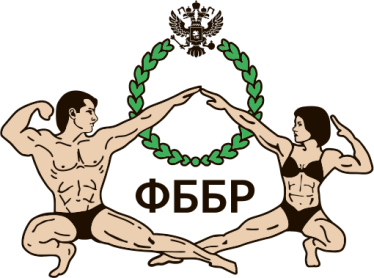 Ф.И.О.Регионсудейская категория№ уд-я, дата выдачиПетров Иван ИвановичЭнский край1290029002Иванова Мария ИвановнаЭнский край2255678912Мужские дисциплины:1 место2 место3 место4 место5 место6 местоБодибилдинг  абсолютная60.00045.00035.00025.00020.00015.000Лучшая произвольная программа в бодибилдинге (мужчины)                                        30.000Лучшая произвольная программа в бодибилдинге (мужчины)                                        30.000Лучшая произвольная программа в бодибилдинге (мужчины)                                        30.000Лучшая произвольная программа в бодибилдинге (мужчины)                                        30.000Лучшая произвольная программа в бодибилдинге (мужчины)                                        30.000Лучшая произвольная программа в бодибилдинге (мужчины)                                        30.000Лучшая произвольная программа в бодибилдинге (мужчины)                                        30.000Классический бодибилдинг абсолютная30.00015.00010.000Классик физик абсолютная30.00015.000Пляжный бодибилдинг абсолютная20.00015.00010.000Бодибилдинг мастера абсолютная20.000Бодибилдинг юниоры абсолютная15.000Атлетический  бодибилдинг абсолютная20.000Фитнес-мужчины20.000Женские дисциплиныБодифитнес абсолютная20.00015.00010.000Классический бодибилдинг абсолютная 20.000Фитнес-бикини абсолютная20.00015.00010.000Велнес-фитнес абсолютная20.00015.000Фит-модель абсолютная15.000Фитнес женщины абсолютная20.000Фитнес-бикини мастера абсолютная15.000Бодифитнес мастера абсолютная15.000Фитнес-бикини юниорки абсолютная10.000Бодифитнес юниорки абсолютная10.000№Ф.И.О.полностьюДата рожд.НОМИНАЦИЯ/СтатусВЕС/ РОСТГОСТИНИЦАГОСТИНИЦА№ рейса(ПРИЛЁТ)№ рейса(ПРИЛЁТ)№ рейса(ВЫЛЕТ)№ рейса(ВЫЛЕТ)№Ф.И.О.полностьюДата рожд.НОМИНАЦИЯ/СтатусВЕС/ РОСТЗАЕЗД дата / время ВЫЕЗД дата / времядатавремядатавремяИванов Иван Иванович16.12.83Мужчины100кгSU 6214SU 6214SU 6216SU 6216Иванов Иван Иванович16.12.83Мужчины100кг20.0414:0025.0412:0020.0413:0025.0415:00Иванова Юлия Борисовна22.11.85Фитнес-бикини163смЖДЖДЖДЖДИванова Юлия Борисовна22.11.85Фитнес-бикини163см20.0414:0025.0412:0020.0413:0025.0415:00ИвановРуслан Иванович18.06.82Пляжный б/б174смна квартирена квартиреТрансфера НетТрансфера НетТрансфера нетТрансфера нетИвановРуслан Иванович18.06.82Пляжный б/б174см--------------------------------Представитель / судья-----------Представитель / судья-----------Тренер / судья-------------Судья-дублерРАСПИСАНИЕ СОРЕВНОВАНИЙРАСПИСАНИЕ СОРЕВНОВАНИЙРАСПИСАНИЕ СОРЕВНОВАНИЙРАСПИСАНИЕ СОРЕВНОВАНИЙ16.04(чт.)ЗАЕЗД УЧАСТНИКОВ -  РЕГИСТРАЦИЯЗАЕЗД УЧАСТНИКОВ -  РЕГИСТРАЦИЯЗАЕЗД УЧАСТНИКОВ -  РЕГИСТРАЦИЯ16.04(чт.)0900Прием стартовых взносов (отель «Восток», конференц-зал «Юпитер»)   Взносы за сборную команду региона сдает ТОЛЬКО руководитель команды. Прием стартовых взносов (отель «Восток», конференц-зал «Юпитер»)   Взносы за сборную команду региона сдает ТОЛЬКО руководитель команды. 16.04(чт.)9.00-13.00Судейский семинар (лектор А.Ю.Назаренко) - для начинающих судей, стоимость 3000 руб. с сертификатом. Место проведения - отель «Восток», конференц-зал «Юпитер».Судейский семинар (лектор А.Ю.Назаренко) - для начинающих судей, стоимость 3000 руб. с сертификатом. Место проведения - отель «Восток», конференц-зал «Юпитер».16.04(чт.)11.15-13.00Судейский семинар (лектор А.Ю.Назаренко) - для действующих судей с прохождением теоретического теста (500руб за сертификат) и формирование судейских бригад. Место проведения - отель «Восток», конференц-зал «Юпитер».Судейский семинар (лектор А.Ю.Назаренко) - для действующих судей с прохождением теоретического теста (500руб за сертификат) и формирование судейских бригад. Место проведения - отель «Восток», конференц-зал «Юпитер».16.04(чт.)1300 Комиссия по допуску - измерение весовых/ростовых категорий. Участники получают свои номерки без жеребьевки по порядку регистрации в своей весовой/ростовой категории (строго по регламенту!). Спортсмен, опоздавший на регистрацию в свою весовую/ростовую категорию, будет зарегистрирован по окончанию аккредитации последней номинации. Комиссия по допуску - измерение весовых/ростовых категорий. Участники получают свои номерки без жеребьевки по порядку регистрации в своей весовой/ростовой категории (строго по регламенту!). Спортсмен, опоздавший на регистрацию в свою весовую/ростовую категорию, будет зарегистрирован по окончанию аккредитации последней номинации. 17.04(пт.)1-й ДЕНЬ -  Первенство   России1-й ДЕНЬ -  Первенство   России1-й ДЕНЬ -  Первенство   России17.04(пт.)1030Инструктаж судей. Формирование судейских бригад       Инструктаж судей. Формирование судейских бригад       17.04(пт.)1100Бодибилдинг  - мальчики,              до 11 летБодибилдинг  - мальчики,              до 14 летФитнес         - юноши, абс.кат.       (I раунд)Фитнес          - девочки, до 9 лет    (I раунд)Фитнес          - девочки, до 12 лет  (I раунд)Фитнес          - девочки, до 15 лет  (I раунд)Фитнес          - юноши, абс.кат.     (II раунд)Награждение - б/б мальчики,       до 11 летНаграждение - б/б мальчики,       до 14 летНаграждение - фитнес-юноши, абс.кат.Бодибилдинг - юноши,  абс.кат.Фитнес         - девочки, до 9 лет    (II раунд)  13. Фитнес        - девочки, до 12 лет  (II раунд)14. Фитнес        - девочки, до 15 лет  (II раунд)15. Награждение - б/б юноши,     абс.кат.16. Классич.б/б.  - юниоры, абс.кат. (I раунд)17. Бодибилдинг - юниоры, 75кг18. Бодибилдинг - юниоры, +75кг19. Классич.б/б.  - юниоры, абс.кат. (II раунд)20. Пляж.б/б        - юниоры, абс.кат.21. Награждение - фитнес-девочки до 9 лет22. Награждение - фитнес-девочки до 12 лет23. Награждение  - фитнес-девочки до 15 лет24. Награждение - б/б юниоры, 75кг25. Награждение - б/б юниоры,  +75кг26. Бодибилдинг - ю-ры, АБС.Перв.+ награжд. 27. Награждение - классич. б/б-юниоры,   абс.кат.28.  Награждение - пляжн.б/б-юниоры,абс.кат.29. Фитнес             - юн-ки, 16-20 лет   (I раунд)30. Фитнес             - юн-ки, 21-23 года (I раунд)31. Бодифитнес     - юниорки, абс.кат.32. Фитнес-бикини - юн-ки,   16-20 лет33. Фитнес-бикини - юн-ки,   21-23 года 166см34. Фитнес-бикини - юн-ки,  21-23 года +166см35. Фитнес             - юн-ки, 16-20 лет  (II раунд)36. Фитнес            - юн-ки, 21-23 года (II раунд)37. Бодифитнес     - мастера, абс.кат.38. Фитнес-бикини - мастера,   166см39. Фитнес-бикини - мастера, +166см40. Награждение - фитнес-юн-ки,16-20 и 21-23  41.  Награждение   - бодифит.- юниорки, абс.кат.42.  Награждение.  - бодифит.-мастера,  абс.кат.43. Награждение  - фитн.-бикини-юн-ки 16-20 44. Награждение - фитн.-бикини-юн-ки 21-23                              166см и +166смФитнес-бик.- юн-ки 21-23, АБС.Перв.+награжд.45. Награждение  - фит.бикини мастера, 166см46.  Награждение  - фит.бикини мастера, +166см47. Фитнес-бик.- мастера, АБС.Перв.+награжд.48. Бодибилдинг  - муж.-мастера, 40-49л   90кг49. Бодибилдинг  - муж.-мастера, 40-49л +90кг50. Бодибилдинг  - муж.-мастера, 50-59лет абс.к51. Бодибилдинг  - муж.-мастера, + 60лет абс.к52. Пляж.б/б        - мастера,  абс.кат53. Награждение   - мужч.-мастера, 40-49л 90кг54. Награждение   - мужч.-мастера, 40-49л +90кг55. Награждение - мужч.-мастера,50-59л, абс.кат.56. Награждение - мужч.-мастера, 60 лет абс.кат.57. Бодибилдинг -мужч.-маст.АБС.Перв,+ нагр58. Награждение - пляжн.б/б мастера, абс.кат17.04(пт.)Бодибилдинг  - мальчики,              до 11 летБодибилдинг  - мальчики,              до 14 летФитнес         - юноши, абс.кат.       (I раунд)Фитнес          - девочки, до 9 лет    (I раунд)Фитнес          - девочки, до 12 лет  (I раунд)Фитнес          - девочки, до 15 лет  (I раунд)Фитнес          - юноши, абс.кат.     (II раунд)Награждение - б/б мальчики,       до 11 летНаграждение - б/б мальчики,       до 14 летНаграждение - фитнес-юноши, абс.кат.Бодибилдинг - юноши,  абс.кат.Фитнес         - девочки, до 9 лет    (II раунд)  13. Фитнес        - девочки, до 12 лет  (II раунд)14. Фитнес        - девочки, до 15 лет  (II раунд)15. Награждение - б/б юноши,     абс.кат.16. Классич.б/б.  - юниоры, абс.кат. (I раунд)17. Бодибилдинг - юниоры, 75кг18. Бодибилдинг - юниоры, +75кг19. Классич.б/б.  - юниоры, абс.кат. (II раунд)20. Пляж.б/б        - юниоры, абс.кат.21. Награждение - фитнес-девочки до 9 лет22. Награждение - фитнес-девочки до 12 лет23. Награждение  - фитнес-девочки до 15 лет24. Награждение - б/б юниоры, 75кг25. Награждение - б/б юниоры,  +75кг26. Бодибилдинг - ю-ры, АБС.Перв.+ награжд. 27. Награждение - классич. б/б-юниоры,   абс.кат.28.  Награждение - пляжн.б/б-юниоры,абс.кат.29. Фитнес             - юн-ки, 16-20 лет   (I раунд)30. Фитнес             - юн-ки, 21-23 года (I раунд)31. Бодифитнес     - юниорки, абс.кат.32. Фитнес-бикини - юн-ки,   16-20 лет33. Фитнес-бикини - юн-ки,   21-23 года 166см34. Фитнес-бикини - юн-ки,  21-23 года +166см35. Фитнес             - юн-ки, 16-20 лет  (II раунд)36. Фитнес            - юн-ки, 21-23 года (II раунд)37. Бодифитнес     - мастера, абс.кат.38. Фитнес-бикини - мастера,   166см39. Фитнес-бикини - мастера, +166см40. Награждение - фитнес-юн-ки,16-20 и 21-23  41.  Награждение   - бодифит.- юниорки, абс.кат.42.  Награждение.  - бодифит.-мастера,  абс.кат.43. Награждение  - фитн.-бикини-юн-ки 16-20 44. Награждение - фитн.-бикини-юн-ки 21-23                              166см и +166смФитнес-бик.- юн-ки 21-23, АБС.Перв.+награжд.45. Награждение  - фит.бикини мастера, 166см46.  Награждение  - фит.бикини мастера, +166см47. Фитнес-бик.- мастера, АБС.Перв.+награжд.48. Бодибилдинг  - муж.-мастера, 40-49л   90кг49. Бодибилдинг  - муж.-мастера, 40-49л +90кг50. Бодибилдинг  - муж.-мастера, 50-59лет абс.к51. Бодибилдинг  - муж.-мастера, + 60лет абс.к52. Пляж.б/б        - мастера,  абс.кат53. Награждение   - мужч.-мастера, 40-49л 90кг54. Награждение   - мужч.-мастера, 40-49л +90кг55. Награждение - мужч.-мастера,50-59л, абс.кат.56. Награждение - мужч.-мастера, 60 лет абс.кат.57. Бодибилдинг -мужч.-маст.АБС.Перв,+ нагр58. Награждение - пляжн.б/б мастера, абс.кат17.04(пт.)2100Заседание ПРЕЗИДИУМА ФББР   Конференц-зал СК «Центральный»Заседание ПРЕЗИДИУМА ФББР   Конференц-зал СК «Центральный»18.04(сб.)2-й ДЕНЬ -    кубок России2-й ДЕНЬ -    кубок России2-й ДЕНЬ -    кубок России18.04(сб.) 920Инструктаж судей. Формирование судейских бригадИнструктаж судей. Формирование судейских бригад18.04(сб.)10001.Фитнес          - мужчины, абс. кат. (I раунд)2. Классик физик   - мужчины, 180см     (I раунд)3. Фит-модель   - женщины,   166см   (I раунд)4. Классик физик   - мужчины, +180см   (I раунд)5. Фит-модель   - женщины, +166см   (I раунд)6. Фитнес           - мужчины, абс.кат.  (II раунд)7. Атлетич.б/б     - мужчины, абс.кат.8. Классич.б/б   -  женщины,                  абс.кат.9. Классик физик   - мужчины, 180см   (II раунд)10. Классик физик   - мужчины, +180см (II раунд)11. Награждение  - фитнес-мужчины,  абс. кат.12. Награждение  - атлетич.б/б, абс.кат.13. Награждение - клас.б/б женщины,  абс.кат.14. Награждение - классик физик мужч., 180см15. Награждение - классик физик мужч., +180см16. Классик физик - муж., АБС.Перв. + награжд.Торжественное открытие 13.0017. Фитнес         - женщины,  абс.кат. (I раунд)18. Бодибилдинг      - мужчины,  70кг (I раунд)19. Бодибилдинг      - мужчины,  75кг (I раунд)20. Фитнес         - женщины, абс.кат. (II раунд)21. Бодибилдинг     - мужчины,  70кг (II раунд)22. Бодибилдинг     - мужчины,  75кг (II раунд)23  Фит-модель  - женщины, 166см   (II раунд)24. Награждение  - фитнес-женщины, абс.кат25. Бодибилдинг      - мужчины,  80кг (I раунд)26. Бодибилдинг      - мужчины,  85кг (I раунд)27. Фит-модель  - женщины,+166см  (II раунд)28. Бодибилдинг     - мужчины,  80кг (II раунд)29. Бодибилдинг    - мужчины,   85кг (II раунд)30. Награждение     -  б/б  мужчины,         70кг31. Награждение     -  б/б  мужчины,          75кг32. Награждение     -  б/б  мужчины,          80кг33. Награждение     -  б/б  мужчины,          85кг34. Награждение  - фит-модель женщ.   166см35. Награждение  - фит-модель женщ. +166см36. Фит-модель – жен., АБС.перв. + награжд.37. Бодибилдинг      - мужчины, 90кг  (I раунд)38. Бодибилдинг      - мужчины, 95кг  (I раунд)39. Велнес-фитнес  - женщины,              166см40. Бодибилдинг     - мужчины,  90кг (II раунд)41. Бодибилдинг     - мужчины,  95кг (II раунд)42. Велнес-фитнес  - женщины,            + 166см43. Бодибилдинг     - мужчины, 100кг (I раунд)44. Бодибилдинг    - мужчины,+100кг (I раунд)45. Награждение     -  велнес-женщ.,       166см46. Награждение     -  велнес-женщ.,     +166см47. Велнес-фитнес - жен.,абс.перв.+ награжд.48. Бодибилдинг    - мужчины, 100кг (II раунд)49. Бодибилдинг   - мужчины,+100кг (II раунд)50. Награждение    - б/б мужчины,            90кг51. Награждение    - б/б мужчины,            95кг52. Награждение    - б/б мужчины,          100кг53. Награждение    - б/б мужчины,        +100кг54. Бодибилдинг  - муж.,  АБС.Перв.+ награжд.19.04(вскр.)3-й ДЕНЬ   -    КУБОК РОССИИ3-й ДЕНЬ   -    КУБОК РОССИИ3-й ДЕНЬ   -    КУБОК РОССИИ19.04(вскр.)1000КОНФЕРЕНЦИЯ ФББР - отель «Восток» Конференц-зал «Юпитер» КОНФЕРЕНЦИЯ ФББР - отель «Восток» Конференц-зал «Юпитер» 19.04(вскр.)1230Инструктаж судей. Формирование судейских бригад  Инструктаж судей. Формирование судейских бригад  19.04(вскр.)13001. Бодифитнес    - женщины,                     158см2. Классич.б/б.  - мужчины, 175см    (I раунд)3. Бодифитнес    - женщины,                 163см 4. Классич.б/б.  - мужчины, 180см    (I раунд)5. Бодифитнес    - женщины,                 168см 6. Классич.б/б.  - мужчины , +180см (I раунд)7. Бодифитнес    - женщины,                 +168см 8. Награждение  - бодифитнес - жен.,     158см9. Награждение  - бодифитнес  - жен.,        163см10. Награждение  - бодифитнес       - жен.,  168см11. Награждение  - бодифитнес      - жен., +168см12. Бодифитнес   - жен., АБС.Перв. + награжд.13. Классич.б/б.  - мужчины, 175см      (II раунд)14. Классич.б/б.  - мужчины, 180см    (II раунд)  15. Классич.б/б.  - мужчины ,+180см   (II раунд)16. Награждение - классич. б/б-муж.,         175см17. Награждение - классич. б/б-муж.,         180см18. Награждение  - классич. б/б-муж.,     + 180см19. Классич.б/б.   - муж.,    АБС.Перв. + награжд 20. Фитнес-бикини - женщины,                       158см21.  Фитнес-бикини - женщины,                       160см22.  Пляж.б/б             - муж., 173см23. Фитнес-бикини - женщины,                       162см24.  Фитнес-бикини - женщины,                       164см25. Пляж.б/б             - муж., 179см26. Фитнес-бикини - женщины,                       166см27. Награждение - фитнес-бикини,          158cм28. Награждение - фитнес-бикини,          160cм29. Награждение - фитнес-бикини,          162см30. Награждение - фитнес-бикини,          164см31.  Награждение - фитнес-бикини,          166см32. Фитнес-бикини - женщины,                       169см33. Фитнес-бикини - женщины,                       172см34. Пляж.б/б             - муж., +179см35. Фитнес-бикини - женщины,                    + 172см37. Награждение - фитнес-бикини,           169см38. Награждение- фитнес-бикини,           172см39  Награждение - фитнес-бикини,         +172см40. Фитнес-бикини - жен. АБС.Перв.+ награжд.41. Награждение - пляж.б/б 173см42. Награждение - пляж.б/б 179см43. Награждение - пляж.б/б +179см44.  Пляж.б/б       - муж., АБС.Перв. + награжд.45. Награждение команд19.04(вскр.)2200ЗАКЛЮЧИТЕЛЬНЫЙ БАНКЕТ, выдача итоговых протоколов и фонограмм Ресторан «Максимилианс»ЗАКЛЮЧИТЕЛЬНЫЙ БАНКЕТ, выдача итоговых протоколов и фонограмм Ресторан «Максимилианс»20.04(пн.)до 1200ОТЪЕЗД УЧАСТНИКОВ СОРЕВНОВАНИЙ ОТЪЕЗД УЧАСТНИКОВ СОРЕВНОВАНИЙ Время:  13-00 – 14-00Категория: Фитнес-девочки 9 лет, 12 лет, 15 летКатегория: Фитнес-юношиКатегория: Фитнес-юниорки 16-20 и 21-23Категория: Фитнес-женщиныКатегория: Фитнес-мужчиныВремя:   14-00 – 15-00Категория: Бодибилдинг. Мальчики до 11 и 14 летКатегория: Бодибилдинг. Юноши абсолютнаяКатегория: Бодибилдинг. Юниоры 75кг и +75кгКатегория: Бодибилдинг. Мастера-мужчиныКатегория: Классический бодибилдинг юниорыВремя:   15-00 – 16-00Категория: Бодифитнес-юниоркиКатегория: Бодифитнес-мастераКатегория: Бодифитнес 158, 163, 168 и +168см Категория: Классический ББ женщиныВремя:   16-00 – 18-00Категория: Классический бодибилдинг 175см,180см и +180смКатегория: Атлетический бодибилдинг Категория: Классик физик 180см и +180смКатегория: Бодибилдинг. Мужчины 70кг, 75кг,80кг, 85кг, 90кг,95кг, 100кг и +100кгВремя:   18-00 – 19-00 Категория: Пляжный бодибилдинг-юниорыКатегория: Пляжный бодибилдинг-мастераКатегория: Пляжный бодибилдинг 173см, 179см и +179смВремя:   19-00 – 20-00Категория: Фит-модель 163 см, 168см и +168смКатегория: Веллнес 166 см и +166 смВремя:   20-00Категория: Фитнес-бикини юниорки 16-20 и 21-23Категория: Фитнес-бикини мастера 166см, +166смКатегория: Фитнес-бикини 158см, 160см, 162см164см, 166см, 169см, 172см и +172смКатегория гостиничного номераСтоимость в сутки (руб.) за номер с завтраком на одногоСтоимость в сутки (руб.) за номер БЕЗ завтрака  на одного1-местный «СТАНДАРТ»250020002-местный «СТАНДАРТ»20001500«КОМФОРТ» (одноместное размещение)37003200«КОМФОРТ» (двухместное размещение)40003500Категория гостиничного Кол-во челКол-во сутокСпециальный тариф"СТАНДАРТ"1    14 000"СТАНДАРТ"2    15 200"ДЖУНИОР СЬЮТ"31    6 000Категория номераКраткое описаниеОдноместное  размещение  без завтрака, руб/сутДвухместное  размещение с завтраком,руб/сут«СТАНДАРТ»1 двуспальная кровать (180*200). Площадь номера – 24 кв. м45005500«СТАНДАРТ ТВИН»2 отдельные кровати (120*200). Площадь номера – 24 кв.м.45005500«ДЕЛЮКС»1 двуспальная кровать (180*200). Оригинальный угловой номер с витражными окнами. Площадь номера – 29 кв.м.50006000«СУПЕРИОР»1 двуспальная кровать (180*200). Удобная тахта. Площадь номера – 34 кв.м.60007000«ПРЕДСТАВИТЕЛЬСКИЙ СТАНДАРТ» 1 двуспальная кровать (180*200). Доступ в Представительский Лаундж - напитки и закуски в ассортименте. Площадь номера – 24 кв.м70008000«ПРЕДСТАВИТЕЛЬСКИЙ ТВИН»2 отдельные кровати (120*200). Доступ в Представительский Лаундж - напитки и закуски в ассортименте. Площадь номера – 24 кв.м70008000«ПРЕДСТАВИТЕЛЬСКИЙ СУПЕРИОР»1 двуспальная кровать (180*200). Красивый вид на городской пейзаж. Доступ в Представительский Лаундж - напитки и закуски в ассортименте. Площадь номера – 34 кв.м.80009000«ДВУХКОМНАТНЫЙ ЛЮКС»1 двуспальная кровать (200*200). Отдельная гостиная. Раскладной диванкровать. Доступ в Представительский Лаундж - напитки и закуски в ассортименте. Площадь номера – 45 кв.м85009500«ПРЕЗИДЕНТСКИЙ ЛЮКС – VIP»1 двуспальная кровать (200*200). Самый просторный номер. Отдельная гостиная в номере c обеденной зоной и диваном. Кофе-машина. Гостевой туалет. Три HDтелевизора, в том числе в ванной комнате. Домашний кинотеатр. Система «Умный дом». Доступ в Представительский Лаундж - напитки и закуски в ассортименте. Площадь номера – 72 кв.м1950020500Название СМИАдрес редакцииКонтактный телефон редакцииE-mail редакцииФИО аккредитованного представителяДолжностьМобильный телефонE-mailВносимое в зрительный зал фото/телеоборудованиеКак будет использоваться отснятый материал уже после турнираПланируете ли Вы передавать отснятый материал сторонним лицам?Планируете ли Вы размещать рекламный материл, логотипы на отснятом материале?